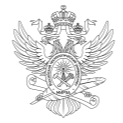 МИНОБРНАУКИ РОССИИФедеральное государственное бюджетное образовательное учреждениевысшего образования«МИРЭА – Российский технологический университет»МИНОБРНАУКИ РОССИИФедеральное государственное бюджетное образовательное учреждениевысшего образования«МИРЭА – Российский технологический университет»МИНОБРНАУКИ РОССИИФедеральное государственное бюджетное образовательное учреждениевысшего образования«МИРЭА – Российский технологический университет»МИНОБРНАУКИ РОССИИФедеральное государственное бюджетное образовательное учреждениевысшего образования«МИРЭА – Российский технологический университет»УТВЕРЖДАЮРектор__________________Кудж С.А.«___»_____________20___ г.Основная профессиональная образовательнаяпрограмма высшего образованияОсновная профессиональная образовательнаяпрограмма высшего образованияОсновная профессиональная образовательнаяпрограмма высшего образованияОсновная профессиональная образовательнаяпрограмма высшего образованияНаправление подготовки40.03.01 Юриспруденция40.03.01 Юриспруденция40.03.01 ЮриспруденцияПрофильПравовое обеспечение цифровой экономикиПравовое обеспечение цифровой экономикиПравовое обеспечение цифровой экономикиКвалификациябакалаврбакалаврбакалаврФорма обученияочнаяочнаяочнаяМосква 2021Москва 2021Москва 2021Москва 20211. Цель (миссия) программы Программа имеет своей целью развитие у обучающихся личностных качеств, а также формирование универсальных, общепрофессиональных и профессиональных компетенций в соответствии с требованиями ФГОС ВО по направлению подготовки 40.03.01 Юриспруденция. Программа включает в себя: учебный план, календарный учебный график, рабочие программы дисциплин (модулей), программ практик, а также комплекс оценочных и методических материалов. 1. Цель (миссия) программы Программа имеет своей целью развитие у обучающихся личностных качеств, а также формирование универсальных, общепрофессиональных и профессиональных компетенций в соответствии с требованиями ФГОС ВО по направлению подготовки 40.03.01 Юриспруденция. Программа включает в себя: учебный план, календарный учебный график, рабочие программы дисциплин (модулей), программ практик, а также комплекс оценочных и методических материалов. 2. Нормативные документы Образовательная программа разработана в соответствии с требованиями нормативных правовых актов: 2. Нормативные документы Образовательная программа разработана в соответствии с требованиями нормативных правовых актов: ─Федеральный закон Российской Федерации «Об образовании в Российской Федерации» от 29 декабря 2012 г. № 273-ФЗ;─Федеральный государственный образовательный стандарт высшего образования (ФГОС ВО) по направлению подготовки 40.03.01 Юриспруденция, утвержденный приказом Министерства образования и науки Российской Федерации от 13 августа 2020 года № 1011;─Порядок организации и осуществления образовательной деятельности по образовательным программам высшего образования – программам бакалавриата, программам специалитета, программам магистратуры, утвержденный приказом Минобрнауки России от 5 апреля 2017 года № 301 (далее – Порядок организации образовательной деятельности);─Устав федерального государственного бюджетного образовательного учреждения высшего образования «МИРЭА - Российский технологический университет»─Иные нормативные правовые акты, регламентирующие общественные отношения в сфере образования.3. Объем программы3. Объем программыТрудоемкость освоения студентом ОП ВО в соответствии с ФГОС ВО по данному направлению 240 зачетных единиц, включая все виды аудиторной (контактной) и самостоятельной работы студента, практики и время, отводимое на контроль качества освоения студентом ОП ВО.Трудоемкость освоения студентом ОП ВО в соответствии с ФГОС ВО по данному направлению 240 зачетных единиц, включая все виды аудиторной (контактной) и самостоятельной работы студента, практики и время, отводимое на контроль качества освоения студентом ОП ВО.4. Срок получения образования по программе4. Срок получения образования по программеСрок получения образования по программе в очной, включая каникулы, предоставляемые после прохождения государственной итоговой аттестации, составляет 4 года.Срок получения образования по программе в очной, включая каникулы, предоставляемые после прохождения государственной итоговой аттестации, составляет 4 года.5. Применение электронного обучения и дистанционных образовательных технологий5. Применение электронного обучения и дистанционных образовательных технологийМожет реализовываться с применением электронного обучения и дистанционных образовательных технологий.Может реализовываться с применением электронного обучения и дистанционных образовательных технологий.6. Сетевая форма реализации программы6. Сетевая форма реализации программыНе используется.Не используется.7. Сведения, составляющие государственную тайну7. Сведения, составляющие государственную тайнуОПОП ВО не содержит сведений, составляющих государственную тайну.ОПОП ВО не содержит сведений, составляющих государственную тайну.8. Язык образования8. Язык образованияОбразовательная деятельность по программе осуществляется на государственном языке Российской Федерации – русском языке.Образовательная деятельность по программе осуществляется на государственном языке Российской Федерации – русском языке.9. Область профессиональной деятельности выпускника9. Область профессиональной деятельности выпускникаОбласти профессиональной деятельности и сферы профессиональной деятельности, в которых выпускники, освоившие программу, могут осуществлять профессиональную деятельность:09 ЮриспруденцияОбласти профессиональной деятельности и сферы профессиональной деятельности, в которых выпускники, освоившие программу, могут осуществлять профессиональную деятельность:09 Юриспруденция10. Типы задач профессиональной деятельности, к которым готовятся выпускники10. Типы задач профессиональной деятельности, к которым готовятся выпускникиТипы задач профессиональной деятельности, к которым готовятся выпускники:нормотворческий;правоприменительный;правоохранительный.Типы задач профессиональной деятельности, к которым готовятся выпускники:нормотворческий;правоприменительный;правоохранительный.11. Квалификация, присваиваемая выпускникам11. Квалификация, присваиваемая выпускникамВыпускникам присваивается квалификация «бакалавр».Выпускникам присваивается квалификация «бакалавр».12. Условия реализации образовательной программы12. Условия реализации образовательной программыУниверситет располагает на законном основании материально- техническим обеспечением образовательной деятельности для реализации образовательной программы по Блоку 1 «Дисциплины» и Блоку 3 «Государственная итоговая аттестация» в соответствии с учебным планом. Конкретный перечень материально-технического обеспечения (включая программное обеспечение) указан в рабочих программах.Университет обеспечивает обучающимся индивидуальный неограниченный доступ к одной или нескольким электронно-библиотечным системам (электронным библиотекам) и к электронной информационно- образовательной среде организации, которая соответствует требованиям федерального государственного образовательного стандарта.Университет располагает на законном основании материально- техническим обеспечением образовательной деятельности для реализации образовательной программы по Блоку 1 «Дисциплины» и Блоку 3 «Государственная итоговая аттестация» в соответствии с учебным планом. Конкретный перечень материально-технического обеспечения (включая программное обеспечение) указан в рабочих программах.Университет обеспечивает обучающимся индивидуальный неограниченный доступ к одной или нескольким электронно-библиотечным системам (электронным библиотекам) и к электронной информационно- образовательной среде организации, которая соответствует требованиям федерального государственного образовательного стандарта.13. Сведения о профессорско-преподавательском составе, необходимом для реализации программы13. Сведения о профессорско-преподавательском составе, необходимом для реализации программыРеализация программы обеспечивается руководящими и научно- педагогическими работниками Университета, а также лицами, привлекаемыми к реализации программы на условиях гражданско-правового договора.Доля педагогических работников Организации, участвующих в реализации образовательной программы, и лиц, привлекаемых Организацией к реализации образовательной программы на иных условиях (исходя из количества замещаемых ставок, приведенного к целочисленным значениям), ведущих научную, учебно-методическую и (или) практическую работу, соответствующую профилю преподаваемой дисциплины (модуля), составляет 70 процентов.Доля педагогических работников Организации и лиц, привлекаемых к образовательной деятельности Организации на иных условиях (исходя из количества замещаемых ставок, приведенного к целочисленным значениям), имеющих ученую степень (в том числе ученую степень, полученную в иностранном государстве и признаваемую в Российской Федерации) и (или) ученое звание (в том числе ученое звание, полученное в иностранном государстве и признаваемое в Российской Федерации), составляет 60 процентов.Доля педагогических работников Организации, участвующих в реализации образовательной программы, и лиц, привлекаемых Организацией к реализации образовательной программы на иных условиях (исходя из количества замещаемых ставок, приведенного к целочисленным значениям), являются руководителями и (или) работниками иных организаций, осуществляющими трудовую деятельность в профессиональной сфере, соответствующей профессиональной деятельности, к которой готовятся выпускники (имеют стаж работы в данной профессиональной сфере не менее 3 лет), составляет 5 процентов.Реализация программы обеспечивается руководящими и научно- педагогическими работниками Университета, а также лицами, привлекаемыми к реализации программы на условиях гражданско-правового договора.Доля педагогических работников Организации, участвующих в реализации образовательной программы, и лиц, привлекаемых Организацией к реализации образовательной программы на иных условиях (исходя из количества замещаемых ставок, приведенного к целочисленным значениям), ведущих научную, учебно-методическую и (или) практическую работу, соответствующую профилю преподаваемой дисциплины (модуля), составляет 70 процентов.Доля педагогических работников Организации и лиц, привлекаемых к образовательной деятельности Организации на иных условиях (исходя из количества замещаемых ставок, приведенного к целочисленным значениям), имеющих ученую степень (в том числе ученую степень, полученную в иностранном государстве и признаваемую в Российской Федерации) и (или) ученое звание (в том числе ученое звание, полученное в иностранном государстве и признаваемое в Российской Федерации), составляет 60 процентов.Доля педагогических работников Организации, участвующих в реализации образовательной программы, и лиц, привлекаемых Организацией к реализации образовательной программы на иных условиях (исходя из количества замещаемых ставок, приведенного к целочисленным значениям), являются руководителями и (или) работниками иных организаций, осуществляющими трудовую деятельность в профессиональной сфере, соответствующей профессиональной деятельности, к которой готовятся выпускники (имеют стаж работы в данной профессиональной сфере не менее 3 лет), составляет 5 процентов.Квалификация руководящих и научно-педагогических работников Университета соответствует квалификационным характеристикам, установленным в Едином квалификационном справочнике должностей руководителей, специалистов и служащих, разделе «Квалификационные характеристики должностей руководителей и специалистов высшего профессионального и дополнительного профессионального образования», утвержденном приказом Минздравсоцразвития РФ от 11.01.2011 № 1н и профессиональным стандартам (при наличии).Среднегодовой объем финансирования научных исследований на одного научно-педагогического работника (в приведенных к целочисленным значениям ставок) составляет величину не менее чем величина аналогичного показателя мониторинга системы образования, утверждаемого Минобрнауки России.Квалификация руководящих и научно-педагогических работников Университета соответствует квалификационным характеристикам, установленным в Едином квалификационном справочнике должностей руководителей, специалистов и служащих, разделе «Квалификационные характеристики должностей руководителей и специалистов высшего профессионального и дополнительного профессионального образования», утвержденном приказом Минздравсоцразвития РФ от 11.01.2011 № 1н и профессиональным стандартам (при наличии).Среднегодовой объем финансирования научных исследований на одного научно-педагогического работника (в приведенных к целочисленным значениям ставок) составляет величину не менее чем величина аналогичного показателя мониторинга системы образования, утверждаемого Минобрнауки России.14. Планируемые результаты освоения программы14. Планируемые результаты освоения программыВ результате освоения программы у выпускника должны быть сформированы универсальные, общепрофессиональные и профессиональные компетенции.В результате освоения программы у выпускника должны быть сформированы универсальные, общепрофессиональные и профессиональные компетенции.Выпускник, освоивший программу, должен обладать следующими универсальными компетенциями:Способен осуществлять поиск, критический анализ и синтез информации, применять системный подход для решения поставленных задач (УК-1)- Анализирует задачу, выделяя ее базовые составляющие и осуществляет поиск достоверной информации для ее решения по различным типам запросов (УК-1.1)- Определяет, интерпретирует и ранжирует информацию, требуемую для решения поставленной задачи (УК-1.2)Способен определять круг задач в рамках поставленной цели и выбирать оптимальные способы их решения, исходя из действующих правовых норм, имеющихся ресурсов и ограничений (УК-2)- Определяет круг задач в рамках поставленной цели, определяет взаимосвязи между ними (УК-2.1)- Предлагает способы решения поставленных задач и перечень ожидаемых результатов; оценивает предложенные способы с точки зрения соответствия цели проекта (УК-2.2)- Планирует реализацию задач в зоне своей ответственности с учетом имеющихся ресурсов и ограничений, действующих правовых норм (УК-2.3)Способен осуществлять социальное взаимодействие и реализовывать свою роль в команде (УК-3)- Определяет и реализует свою роль в социальном взаимодействии и командной работе, исходя из  стратегии сотрудничества для достижения поставленной цели (УК-3.1)- Осуществляет обмен информацией, знаниями и опытом с членами команды; оценивает идеи других членов команды для достижения поставленных целей (УК-3.2)Способен осуществлять деловую коммуникацию в устной и письменной формах на государственном языке Российской Федерации и иностранном(ых) языке(ах) (УК-4)- Ведет деловую переписку на иностранном языке; выполняет перевод официальных и профессиональных целей с иностранного языка на русский и с русского языка на иностранный (УК-4.1)- Устно представляет результаты своей деятельности на иностранном языке, может поддержать разговор в ходе обсуждения (УК-4.2)- Ведет деловую переписку на русском языке с учётом особенностей стилистики официальных и неофициальных писем (УК-4.3)- Выбирает стиль общения на русском языке в зависимости от цели и условий партнерства; адаптирует речь и стиль общения к ситуации взаимодействия (УК-4.4)Способен воспринимать межкультурное разнообразие общества в социально-историческом, этическом и философском контекстах (УК-5)- Анализирует особенности межкультурного взаимодействия в социально-историческом контексте; воспринимает межкультурное разнообразие общества (УК-5.1)- Предлагает способы преодоления коммуникативных барьеров при межкультурном взаимодействии в этическом и философском контексте (УК- 5.2)Способен управлять своим временем, выстраивать и реализовывать траекторию саморазвития на основе принципов образования в течение всей жизни (УК-6)- Определяет приоритеты собственной деятельности, личностного развития и профессионального роста (УК-6.1)- Оценивает требования рынка труда и предложения образовательных услуг для выстраивания траектории собственного профессионального роста (УК-6.2)Способен поддерживать должный уровень физической подготовленности для обеспечения полноценной социальной и профессиональной деятельности (УК-7)- Планирует свое рабочее время для оптимального сочетания физической и умственной нагрузки и обеспечения работоспособности (УК- 7.1)- Соблюдает нормы здорового образа жизни и поддерживает должный уровень физической подготовки (УК-7.2)Способен создавать и поддерживать в повседневной жизни и в профессиональной деятельности безопасные условия жизнедеятельности для сохранения природной среды, обеспечения устойчивого развития общества, в том числе при угрозе и возникновении чрезвычайных ситуаций и военных конфликтов (УК-8)- Анализирует опасные и вредные факторы в повседневной  и профессиональной деятельности, в том числе при угрозе и возникновении чрезвычаных ситуаций и военных конфликтов (УК-8.1)- Предлагает мероприятия по обеспечению безопасных условий жизнедеятельности для сохранения природной среды и обеспечения устойчивого развития общества (УК-8.2)Способен использовать базовые дефектологические знания в социальной и профессиональной сферах (УК-9)- Анализирует психолого-педагогические особенности личности (УК- 9.1)- Выявляет общие и специфические особые образовательные потребностей лиц с ограниченными возможностями здоровья в профессиональной сфере (УК-9.2)Способен принимать обоснованные экономические решения в различных областях жизнедеятельности (УК-10)- Анализирует экономически значимые явления и процессы  при оценке эффективности результатов в различных облостях жизнедеятельности (УК-10.1)- Обосновывает экономические решения в различных областях жизнедеятельности (УК-10.2)Способен формировать нетерпимое отношение к коррупционному поведению (УК-11)- Выявляет и оценивает коррупционное действие и содействует его пресечению в рамках правовых мер; квалифицирует коррупционное поведение как правонарушение (УК-11.1)- Планирует антикоррупционные мероприятия в рамках организации или структурного подразделения (УК-11.2)Выпускник, освоивший программу, должен обладать следующими универсальными компетенциями:Способен осуществлять поиск, критический анализ и синтез информации, применять системный подход для решения поставленных задач (УК-1)- Анализирует задачу, выделяя ее базовые составляющие и осуществляет поиск достоверной информации для ее решения по различным типам запросов (УК-1.1)- Определяет, интерпретирует и ранжирует информацию, требуемую для решения поставленной задачи (УК-1.2)Способен определять круг задач в рамках поставленной цели и выбирать оптимальные способы их решения, исходя из действующих правовых норм, имеющихся ресурсов и ограничений (УК-2)- Определяет круг задач в рамках поставленной цели, определяет взаимосвязи между ними (УК-2.1)- Предлагает способы решения поставленных задач и перечень ожидаемых результатов; оценивает предложенные способы с точки зрения соответствия цели проекта (УК-2.2)- Планирует реализацию задач в зоне своей ответственности с учетом имеющихся ресурсов и ограничений, действующих правовых норм (УК-2.3)Способен осуществлять социальное взаимодействие и реализовывать свою роль в команде (УК-3)- Определяет и реализует свою роль в социальном взаимодействии и командной работе, исходя из  стратегии сотрудничества для достижения поставленной цели (УК-3.1)- Осуществляет обмен информацией, знаниями и опытом с членами команды; оценивает идеи других членов команды для достижения поставленных целей (УК-3.2)Способен осуществлять деловую коммуникацию в устной и письменной формах на государственном языке Российской Федерации и иностранном(ых) языке(ах) (УК-4)- Ведет деловую переписку на иностранном языке; выполняет перевод официальных и профессиональных целей с иностранного языка на русский и с русского языка на иностранный (УК-4.1)- Устно представляет результаты своей деятельности на иностранном языке, может поддержать разговор в ходе обсуждения (УК-4.2)- Ведет деловую переписку на русском языке с учётом особенностей стилистики официальных и неофициальных писем (УК-4.3)- Выбирает стиль общения на русском языке в зависимости от цели и условий партнерства; адаптирует речь и стиль общения к ситуации взаимодействия (УК-4.4)Способен воспринимать межкультурное разнообразие общества в социально-историческом, этическом и философском контекстах (УК-5)- Анализирует особенности межкультурного взаимодействия в социально-историческом контексте; воспринимает межкультурное разнообразие общества (УК-5.1)- Предлагает способы преодоления коммуникативных барьеров при межкультурном взаимодействии в этическом и философском контексте (УК- 5.2)Способен управлять своим временем, выстраивать и реализовывать траекторию саморазвития на основе принципов образования в течение всей жизни (УК-6)- Определяет приоритеты собственной деятельности, личностного развития и профессионального роста (УК-6.1)- Оценивает требования рынка труда и предложения образовательных услуг для выстраивания траектории собственного профессионального роста (УК-6.2)Способен поддерживать должный уровень физической подготовленности для обеспечения полноценной социальной и профессиональной деятельности (УК-7)- Планирует свое рабочее время для оптимального сочетания физической и умственной нагрузки и обеспечения работоспособности (УК- 7.1)- Соблюдает нормы здорового образа жизни и поддерживает должный уровень физической подготовки (УК-7.2)Способен создавать и поддерживать в повседневной жизни и в профессиональной деятельности безопасные условия жизнедеятельности для сохранения природной среды, обеспечения устойчивого развития общества, в том числе при угрозе и возникновении чрезвычайных ситуаций и военных конфликтов (УК-8)- Анализирует опасные и вредные факторы в повседневной  и профессиональной деятельности, в том числе при угрозе и возникновении чрезвычаных ситуаций и военных конфликтов (УК-8.1)- Предлагает мероприятия по обеспечению безопасных условий жизнедеятельности для сохранения природной среды и обеспечения устойчивого развития общества (УК-8.2)Способен использовать базовые дефектологические знания в социальной и профессиональной сферах (УК-9)- Анализирует психолого-педагогические особенности личности (УК- 9.1)- Выявляет общие и специфические особые образовательные потребностей лиц с ограниченными возможностями здоровья в профессиональной сфере (УК-9.2)Способен принимать обоснованные экономические решения в различных областях жизнедеятельности (УК-10)- Анализирует экономически значимые явления и процессы  при оценке эффективности результатов в различных облостях жизнедеятельности (УК-10.1)- Обосновывает экономические решения в различных областях жизнедеятельности (УК-10.2)Способен формировать нетерпимое отношение к коррупционному поведению (УК-11)- Выявляет и оценивает коррупционное действие и содействует его пресечению в рамках правовых мер; квалифицирует коррупционное поведение как правонарушение (УК-11.1)- Планирует антикоррупционные мероприятия в рамках организации или структурного подразделения (УК-11.2)Выпускник, освоивший программу, должен обладать следующими универсальными компетенциями:Способен осуществлять поиск, критический анализ и синтез информации, применять системный подход для решения поставленных задач (УК-1)- Анализирует задачу, выделяя ее базовые составляющие и осуществляет поиск достоверной информации для ее решения по различным типам запросов (УК-1.1)- Определяет, интерпретирует и ранжирует информацию, требуемую для решения поставленной задачи (УК-1.2)Способен определять круг задач в рамках поставленной цели и выбирать оптимальные способы их решения, исходя из действующих правовых норм, имеющихся ресурсов и ограничений (УК-2)- Определяет круг задач в рамках поставленной цели, определяет взаимосвязи между ними (УК-2.1)- Предлагает способы решения поставленных задач и перечень ожидаемых результатов; оценивает предложенные способы с точки зрения соответствия цели проекта (УК-2.2)- Планирует реализацию задач в зоне своей ответственности с учетом имеющихся ресурсов и ограничений, действующих правовых норм (УК-2.3)Способен осуществлять социальное взаимодействие и реализовывать свою роль в команде (УК-3)- Определяет и реализует свою роль в социальном взаимодействии и командной работе, исходя из  стратегии сотрудничества для достижения поставленной цели (УК-3.1)- Осуществляет обмен информацией, знаниями и опытом с членами команды; оценивает идеи других членов команды для достижения поставленных целей (УК-3.2)Способен осуществлять деловую коммуникацию в устной и письменной формах на государственном языке Российской Федерации и иностранном(ых) языке(ах) (УК-4)- Ведет деловую переписку на иностранном языке; выполняет перевод официальных и профессиональных целей с иностранного языка на русский и с русского языка на иностранный (УК-4.1)- Устно представляет результаты своей деятельности на иностранном языке, может поддержать разговор в ходе обсуждения (УК-4.2)- Ведет деловую переписку на русском языке с учётом особенностей стилистики официальных и неофициальных писем (УК-4.3)- Выбирает стиль общения на русском языке в зависимости от цели и условий партнерства; адаптирует речь и стиль общения к ситуации взаимодействия (УК-4.4)Способен воспринимать межкультурное разнообразие общества в социально-историческом, этическом и философском контекстах (УК-5)- Анализирует особенности межкультурного взаимодействия в социально-историческом контексте; воспринимает межкультурное разнообразие общества (УК-5.1)- Предлагает способы преодоления коммуникативных барьеров при межкультурном взаимодействии в этическом и философском контексте (УК- 5.2)Способен управлять своим временем, выстраивать и реализовывать траекторию саморазвития на основе принципов образования в течение всей жизни (УК-6)- Определяет приоритеты собственной деятельности, личностного развития и профессионального роста (УК-6.1)- Оценивает требования рынка труда и предложения образовательных услуг для выстраивания траектории собственного профессионального роста (УК-6.2)Способен поддерживать должный уровень физической подготовленности для обеспечения полноценной социальной и профессиональной деятельности (УК-7)- Планирует свое рабочее время для оптимального сочетания физической и умственной нагрузки и обеспечения работоспособности (УК- 7.1)- Соблюдает нормы здорового образа жизни и поддерживает должный уровень физической подготовки (УК-7.2)Способен создавать и поддерживать в повседневной жизни и в профессиональной деятельности безопасные условия жизнедеятельности для сохранения природной среды, обеспечения устойчивого развития общества, в том числе при угрозе и возникновении чрезвычайных ситуаций и военных конфликтов (УК-8)- Анализирует опасные и вредные факторы в повседневной  и профессиональной деятельности, в том числе при угрозе и возникновении чрезвычаных ситуаций и военных конфликтов (УК-8.1)- Предлагает мероприятия по обеспечению безопасных условий жизнедеятельности для сохранения природной среды и обеспечения устойчивого развития общества (УК-8.2)Способен использовать базовые дефектологические знания в социальной и профессиональной сферах (УК-9)- Анализирует психолого-педагогические особенности личности (УК- 9.1)- Выявляет общие и специфические особые образовательные потребностей лиц с ограниченными возможностями здоровья в профессиональной сфере (УК-9.2)Способен принимать обоснованные экономические решения в различных областях жизнедеятельности (УК-10)- Анализирует экономически значимые явления и процессы  при оценке эффективности результатов в различных облостях жизнедеятельности (УК-10.1)- Обосновывает экономические решения в различных областях жизнедеятельности (УК-10.2)Способен формировать нетерпимое отношение к коррупционному поведению (УК-11)- Выявляет и оценивает коррупционное действие и содействует его пресечению в рамках правовых мер; квалифицирует коррупционное поведение как правонарушение (УК-11.1)- Планирует антикоррупционные мероприятия в рамках организации или структурного подразделения (УК-11.2)Выпускник, освоивший программу, должен обладать следующими универсальными компетенциями:Способен осуществлять поиск, критический анализ и синтез информации, применять системный подход для решения поставленных задач (УК-1)- Анализирует задачу, выделяя ее базовые составляющие и осуществляет поиск достоверной информации для ее решения по различным типам запросов (УК-1.1)- Определяет, интерпретирует и ранжирует информацию, требуемую для решения поставленной задачи (УК-1.2)Способен определять круг задач в рамках поставленной цели и выбирать оптимальные способы их решения, исходя из действующих правовых норм, имеющихся ресурсов и ограничений (УК-2)- Определяет круг задач в рамках поставленной цели, определяет взаимосвязи между ними (УК-2.1)- Предлагает способы решения поставленных задач и перечень ожидаемых результатов; оценивает предложенные способы с точки зрения соответствия цели проекта (УК-2.2)- Планирует реализацию задач в зоне своей ответственности с учетом имеющихся ресурсов и ограничений, действующих правовых норм (УК-2.3)Способен осуществлять социальное взаимодействие и реализовывать свою роль в команде (УК-3)- Определяет и реализует свою роль в социальном взаимодействии и командной работе, исходя из  стратегии сотрудничества для достижения поставленной цели (УК-3.1)- Осуществляет обмен информацией, знаниями и опытом с членами команды; оценивает идеи других членов команды для достижения поставленных целей (УК-3.2)Способен осуществлять деловую коммуникацию в устной и письменной формах на государственном языке Российской Федерации и иностранном(ых) языке(ах) (УК-4)- Ведет деловую переписку на иностранном языке; выполняет перевод официальных и профессиональных целей с иностранного языка на русский и с русского языка на иностранный (УК-4.1)- Устно представляет результаты своей деятельности на иностранном языке, может поддержать разговор в ходе обсуждения (УК-4.2)- Ведет деловую переписку на русском языке с учётом особенностей стилистики официальных и неофициальных писем (УК-4.3)- Выбирает стиль общения на русском языке в зависимости от цели и условий партнерства; адаптирует речь и стиль общения к ситуации взаимодействия (УК-4.4)Способен воспринимать межкультурное разнообразие общества в социально-историческом, этическом и философском контекстах (УК-5)- Анализирует особенности межкультурного взаимодействия в социально-историческом контексте; воспринимает межкультурное разнообразие общества (УК-5.1)- Предлагает способы преодоления коммуникативных барьеров при межкультурном взаимодействии в этическом и философском контексте (УК- 5.2)Способен управлять своим временем, выстраивать и реализовывать траекторию саморазвития на основе принципов образования в течение всей жизни (УК-6)- Определяет приоритеты собственной деятельности, личностного развития и профессионального роста (УК-6.1)- Оценивает требования рынка труда и предложения образовательных услуг для выстраивания траектории собственного профессионального роста (УК-6.2)Способен поддерживать должный уровень физической подготовленности для обеспечения полноценной социальной и профессиональной деятельности (УК-7)- Планирует свое рабочее время для оптимального сочетания физической и умственной нагрузки и обеспечения работоспособности (УК- 7.1)- Соблюдает нормы здорового образа жизни и поддерживает должный уровень физической подготовки (УК-7.2)Способен создавать и поддерживать в повседневной жизни и в профессиональной деятельности безопасные условия жизнедеятельности для сохранения природной среды, обеспечения устойчивого развития общества, в том числе при угрозе и возникновении чрезвычайных ситуаций и военных конфликтов (УК-8)- Анализирует опасные и вредные факторы в повседневной  и профессиональной деятельности, в том числе при угрозе и возникновении чрезвычаных ситуаций и военных конфликтов (УК-8.1)- Предлагает мероприятия по обеспечению безопасных условий жизнедеятельности для сохранения природной среды и обеспечения устойчивого развития общества (УК-8.2)Способен использовать базовые дефектологические знания в социальной и профессиональной сферах (УК-9)- Анализирует психолого-педагогические особенности личности (УК- 9.1)- Выявляет общие и специфические особые образовательные потребностей лиц с ограниченными возможностями здоровья в профессиональной сфере (УК-9.2)Способен принимать обоснованные экономические решения в различных областях жизнедеятельности (УК-10)- Анализирует экономически значимые явления и процессы  при оценке эффективности результатов в различных облостях жизнедеятельности (УК-10.1)- Обосновывает экономические решения в различных областях жизнедеятельности (УК-10.2)Способен формировать нетерпимое отношение к коррупционному поведению (УК-11)- Выявляет и оценивает коррупционное действие и содействует его пресечению в рамках правовых мер; квалифицирует коррупционное поведение как правонарушение (УК-11.1)- Планирует антикоррупционные мероприятия в рамках организации или структурного подразделения (УК-11.2)Выпускник, освоивший программу, должен обладать следующими общепрофессиональными компетенциями:Способен анализировать основные закономерности формирования, функционирования и развития права (ОПК-1)- Систематизирует познания о возникновении и эволюции правовых норм, инститиутов, отраслей и систем (ОПК-1.1)- Изучает закономерности развития и совершенствования принципов права (ОПК-1.2)Способен применять нормы материального и процессуального права при решении задач профессиональной деятельности (ОПК-2)- Квалифицирует общественные отношения в соответствии с отраслью права с целью разрешения спора (ОПК-2.1)- Определяет применимость норм материального и процессуального права к конкретным правоотношениям (ОПК-2.2)Способен участвовать в экспертной юридической деятельности в рамках поставленной задачи (ОПК-3)- В процессе решения профессиональных задач демонстрирует знания экспертной юридической деятельности (ОПК-3.1)- Принимает участие в подготовке экспертных заключений (ОПК-3.2)Способен профессионально толковать нормы права (ОПК-4)- Демонстрирует умение толкования и применения нормативных правовых актов различных уровней для решения профессиональных задач (ОПК-4.1)- Разрабатывает приемы и способы толкования нормативных правовых актов (ОПК-4.2)Способен логически верно, аргументированно и ясно строить устную и письменную речь с единообразным и корректным использованием профессиональной юридической лексики (ОПК-5)- Аргументировано и юридически грамотно строит устную и письменную речь, оперируя профессиональной юридической лексикой (ОПК -5.1)- Изучает нормы профессиональной юридической лексики (ОПК-5.2)Способен участвовать в подготовке проектов нормативных правовых актов и иных юридических документов (ОПК-6)- Осуществляет анализ основных закономерностей формирования, функционирования и развития права посредством методов, средств и приемов юридической техники (ОПК-6.1)- Изучает стадии правотворческой деятельности (ОПК-6.2)Способен соблюдать принципы этики юриста, в том числе в части антикоррупционных стандартов поведения (ОПК-7)- Демонстрирует знание антикоррупционного законодательства, диагностирует потенциальные ситуации его нарушения и применяет этические нормы в решении профессиональных задач (ОПК-7.1)- Вырабатывает стандарты и принципы антикоррупционного поведения в профессиональной юридической деятельности (ОПК-7.2)Способен целенаправленно и эффективно получать юридически значимую информацию из различных источников, включая правовые базы данных, решать задачи профессиональной деятельности с применением информационных технологий и с учетом требований информационной безопасности (ОПК-8)- Применяет информационно-коммуникационные технологии для поиска, обработки, консолидации, архивации профессиональной информации, с учетом принципов информационной и библиографической культуры и информационной безопасности (ОПК-8.1)- Осуществляет деятельность по правовой охране персональных данных граждан, передаваемых с применением информационно- коммуникационных технологий (ОПК-8.2)Способен понимать принципы работы современных информационных технологий и использовать их для решения задач профессиональной деятельности (ОПК-9)- Применяет навыки работы с информационно-коммуникационными технологиями, при работе с информационно-правовыми системами по поиску и обработке нормативно-правовой документации (ОПК-9.1)- Анализирует наполнение информационно-праововых систем с целью выбора наиболее оптимального ресурса для решения конкретной задачи (ОПК-9.2)Выпускник, освоивший программу, должен обладать следующими общепрофессиональными компетенциями:Способен анализировать основные закономерности формирования, функционирования и развития права (ОПК-1)- Систематизирует познания о возникновении и эволюции правовых норм, инститиутов, отраслей и систем (ОПК-1.1)- Изучает закономерности развития и совершенствования принципов права (ОПК-1.2)Способен применять нормы материального и процессуального права при решении задач профессиональной деятельности (ОПК-2)- Квалифицирует общественные отношения в соответствии с отраслью права с целью разрешения спора (ОПК-2.1)- Определяет применимость норм материального и процессуального права к конкретным правоотношениям (ОПК-2.2)Способен участвовать в экспертной юридической деятельности в рамках поставленной задачи (ОПК-3)- В процессе решения профессиональных задач демонстрирует знания экспертной юридической деятельности (ОПК-3.1)- Принимает участие в подготовке экспертных заключений (ОПК-3.2)Способен профессионально толковать нормы права (ОПК-4)- Демонстрирует умение толкования и применения нормативных правовых актов различных уровней для решения профессиональных задач (ОПК-4.1)- Разрабатывает приемы и способы толкования нормативных правовых актов (ОПК-4.2)Способен логически верно, аргументированно и ясно строить устную и письменную речь с единообразным и корректным использованием профессиональной юридической лексики (ОПК-5)- Аргументировано и юридически грамотно строит устную и письменную речь, оперируя профессиональной юридической лексикой (ОПК -5.1)- Изучает нормы профессиональной юридической лексики (ОПК-5.2)Способен участвовать в подготовке проектов нормативных правовых актов и иных юридических документов (ОПК-6)- Осуществляет анализ основных закономерностей формирования, функционирования и развития права посредством методов, средств и приемов юридической техники (ОПК-6.1)- Изучает стадии правотворческой деятельности (ОПК-6.2)Способен соблюдать принципы этики юриста, в том числе в части антикоррупционных стандартов поведения (ОПК-7)- Демонстрирует знание антикоррупционного законодательства, диагностирует потенциальные ситуации его нарушения и применяет этические нормы в решении профессиональных задач (ОПК-7.1)- Вырабатывает стандарты и принципы антикоррупционного поведения в профессиональной юридической деятельности (ОПК-7.2)Способен целенаправленно и эффективно получать юридически значимую информацию из различных источников, включая правовые базы данных, решать задачи профессиональной деятельности с применением информационных технологий и с учетом требований информационной безопасности (ОПК-8)- Применяет информационно-коммуникационные технологии для поиска, обработки, консолидации, архивации профессиональной информации, с учетом принципов информационной и библиографической культуры и информационной безопасности (ОПК-8.1)- Осуществляет деятельность по правовой охране персональных данных граждан, передаваемых с применением информационно- коммуникационных технологий (ОПК-8.2)Способен понимать принципы работы современных информационных технологий и использовать их для решения задач профессиональной деятельности (ОПК-9)- Применяет навыки работы с информационно-коммуникационными технологиями, при работе с информационно-правовыми системами по поиску и обработке нормативно-правовой документации (ОПК-9.1)- Анализирует наполнение информационно-праововых систем с целью выбора наиболее оптимального ресурса для решения конкретной задачи (ОПК-9.2)Выпускник, освоивший программу, должен обладать профессиональными компетенциями, соответствующими типу (типам) задач профессиональной деятельности, на который (которые) ориентирована программа:Выпускник, освоивший программу, должен обладать профессиональными компетенциями, соответствующими типу (типам) задач профессиональной деятельности, на который (которые) ориентирована программа:нормотворческийнормотворческийСпособен осуществлять разработку и систематизацию правовых актов (ПК-1) (Определена на основе анализа требований к профессиональным компетенциям, предъявляемых к выпускникам на рынке труда, обобщения отечественного и зарубежного опыта, проведения консультаций с ведущими работодателями, объединениями работодателей отрасли, в которой востребованы выпускники, иных источников)- Определяет нормативное содержание принимаемых нормативных правовых актов, предлагает проекты поправок к уже действующим нормативным правовым актам, в том числе с учётом развития цифровой экономики (ПК-1.1)- Осуществляет деятельность, связанную с систематизацией и кодификацией принимаемых нормативных правовых актов (ПК-1.2)Способен осуществлять разработку и систематизацию правовых актов (ПК-1) (Определена на основе анализа требований к профессиональным компетенциям, предъявляемых к выпускникам на рынке труда, обобщения отечественного и зарубежного опыта, проведения консультаций с ведущими работодателями, объединениями работодателей отрасли, в которой востребованы выпускники, иных источников)- Определяет нормативное содержание принимаемых нормативных правовых актов, предлагает проекты поправок к уже действующим нормативным правовым актам, в том числе с учётом развития цифровой экономики (ПК-1.1)- Осуществляет деятельность, связанную с систематизацией и кодификацией принимаемых нормативных правовых актов (ПК-1.2)правоприменительныйправоприменительныйСпособен оказывать физическим и юридическим лицам содействие в осуществлении их прав и защите законных интересов, разъяснять им права и обязанности, предупреждать о последствиях совершаемых действий, принимать меры по восстановлению нарушенных прав (ПК-3) (Определена на основе анализа требований к профессиональным компетенциям, предъявляемых к выпускникам на рынке труда, обобщения отечественного и зарубежного опыта, проведения консультаций с ведущими работодателями, объединениями работодателей отрасли, в которой востребованы выпускники, иных источников)- Принимает меры по защите нарушенных прав и законных интересов граждан (ПК-3.1)- Ведет разъяснительную работу с гражданами, направленную на утверждение принципов соблюдения закона и правопорядка (ПК-3.2)- Содействует в восстановлении нарушенной социальной справедливости (ПК-3.3)Способен осуществлять сбор и проводить предварительный анализ данных о соответствии деятельности организации требованиям законодательства Российской Федерации (ПК-4) (Определена на основе анализа требований к профессиональным компетенциям, предъявляемых к выпускникам на рынке труда, обобщения отечественного и зарубежного опыта, проведения консультаций с ведущими работодателями, объединениями работодателей отрасли, в которой востребованы выпускники, иных источников)- Устанавливает соответствие требованиям нормативных правовых актов деятельности, осуществляемой физическими и юридическими лицами в условиях цифровой экономики (ПК-4.1)- Оценивает принимаемые управленческие решения на предмет их соответствия требованиям законодательства Российской Федерации (ПК-4.2)- Проводит анализ нормативных актов организации на предмет наличия коррупциогенных факторов (ПК-4.3)Способен представлять интересы организации в судах и органах исполнительной власти (ПК-5) (Определена на основе анализа требований к профессиональным компетенциям, предъявляемых к выпускникам на рынке труда, обобщения отечественного и зарубежного опыта, проведения консультаций с ведущими работодателями, объединениями работодателей отрасли, в которой востребованы выпускники, иных источников)- Осуществляет юридическое представительство интересов граждан в конституционном, уголовном, административном, гражданском и арбитражном процессе (ПК-5.1)- Проводит анализ судебной и правоприменительной практики (ПК- 5.2)Способен оказывать физическим и юридическим лицам содействие в осуществлении их прав и защите законных интересов, разъяснять им права и обязанности, предупреждать о последствиях совершаемых действий, принимать меры по восстановлению нарушенных прав (ПК-3) (Определена на основе анализа требований к профессиональным компетенциям, предъявляемых к выпускникам на рынке труда, обобщения отечественного и зарубежного опыта, проведения консультаций с ведущими работодателями, объединениями работодателей отрасли, в которой востребованы выпускники, иных источников)- Принимает меры по защите нарушенных прав и законных интересов граждан (ПК-3.1)- Ведет разъяснительную работу с гражданами, направленную на утверждение принципов соблюдения закона и правопорядка (ПК-3.2)- Содействует в восстановлении нарушенной социальной справедливости (ПК-3.3)Способен осуществлять сбор и проводить предварительный анализ данных о соответствии деятельности организации требованиям законодательства Российской Федерации (ПК-4) (Определена на основе анализа требований к профессиональным компетенциям, предъявляемых к выпускникам на рынке труда, обобщения отечественного и зарубежного опыта, проведения консультаций с ведущими работодателями, объединениями работодателей отрасли, в которой востребованы выпускники, иных источников)- Устанавливает соответствие требованиям нормативных правовых актов деятельности, осуществляемой физическими и юридическими лицами в условиях цифровой экономики (ПК-4.1)- Оценивает принимаемые управленческие решения на предмет их соответствия требованиям законодательства Российской Федерации (ПК-4.2)- Проводит анализ нормативных актов организации на предмет наличия коррупциогенных факторов (ПК-4.3)Способен представлять интересы организации в судах и органах исполнительной власти (ПК-5) (Определена на основе анализа требований к профессиональным компетенциям, предъявляемых к выпускникам на рынке труда, обобщения отечественного и зарубежного опыта, проведения консультаций с ведущими работодателями, объединениями работодателей отрасли, в которой востребованы выпускники, иных источников)- Осуществляет юридическое представительство интересов граждан в конституционном, уголовном, административном, гражданском и арбитражном процессе (ПК-5.1)- Проводит анализ судебной и правоприменительной практики (ПК- 5.2)правоохранительныйправоохранительныйСпособен принимать меры по предупреждению и пресечению нарушений прав и свобод граждан, привлечению к ответственности лиц, нарушивших закон, и по возмещению причиненного вреда (ПК-2) (Определена на основе анализа требований к профессиональным компетенциям, предъявляемых к выпускникам на рынке труда, обобщения отечественного и зарубежного опыта, проведения консультаций с ведущими работодателями, объединениями работодателей отрасли, в которой востребованы выпускники, иных источников)- Определяет пути и способы пресечения противоправного поведения граждан (ПК-2.1)- Предлагает меры наказания, применяемые к лицам, которые виновны в совершении правонарушений (ПК-2.2)- Разрабатывает систему мер, направленных на возмещение причиненного морального и материального вреда (ПК-2.3)Способен принимать меры по предупреждению и пресечению нарушений прав и свобод граждан, привлечению к ответственности лиц, нарушивших закон, и по возмещению причиненного вреда (ПК-2) (Определена на основе анализа требований к профессиональным компетенциям, предъявляемых к выпускникам на рынке труда, обобщения отечественного и зарубежного опыта, проведения консультаций с ведущими работодателями, объединениями работодателей отрасли, в которой востребованы выпускники, иных источников)- Определяет пути и способы пресечения противоправного поведения граждан (ПК-2.1)- Предлагает меры наказания, применяемые к лицам, которые виновны в совершении правонарушений (ПК-2.2)- Разрабатывает систему мер, направленных на возмещение причиненного морального и материального вреда (ПК-2.3)